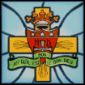 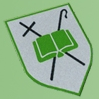 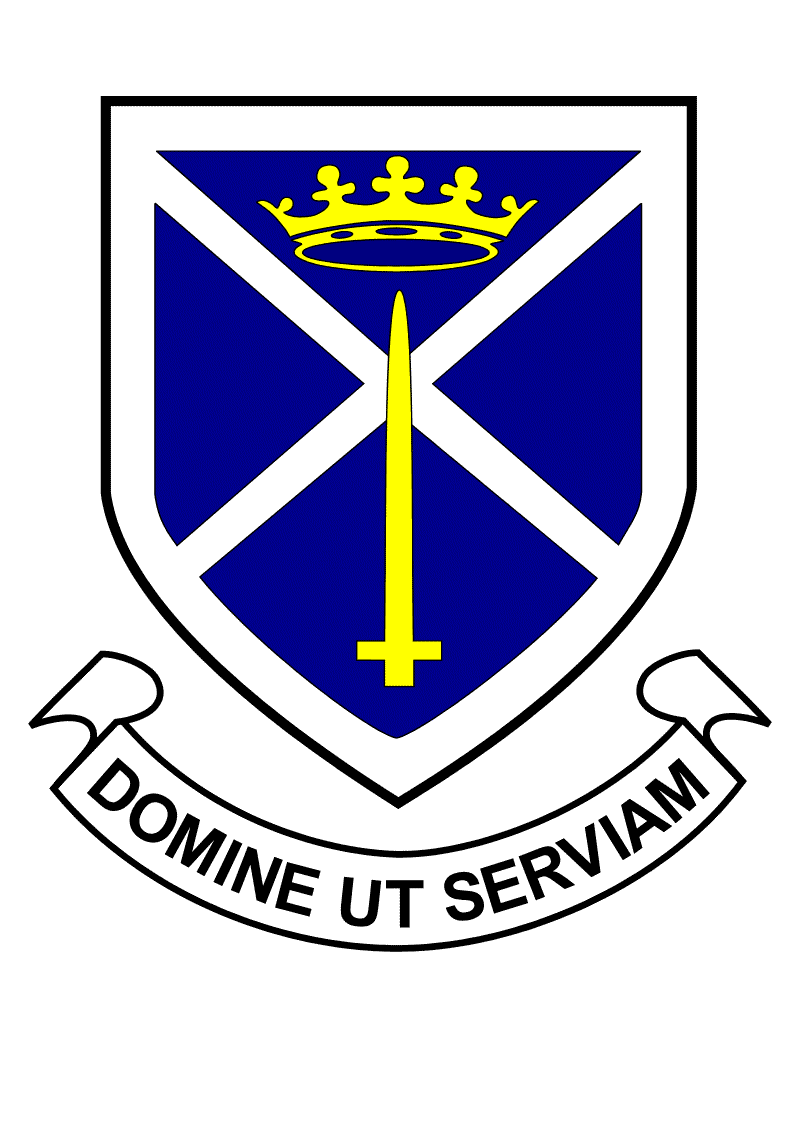 Headteacher / Line manager detailsCatholic Succession Plan Placement Report Part 1 - PlanPart 2- Self- assessmentPart 3 – OutcomesSigned Placement Headteacher	_______________ Date _________            Signed trainee 			________________ Date ___________TitleCurrent SchoolSurnameSubjectFirst NameCurrent Position HeldPlacement SchoolNumber of day’s requested at placement schoolEmailPlacement aim / experience requiredDescription of what sort of project could be completed in the time frame: Your nameYour roleYour place of workE-mail & phone numberHow long have you known the applicant?Name of CandidateName of Placement Headteacher
Placement School
Dates of placement
Number of days Agreed Strategic Leadership Task and leadership capabilities to be developed- please describe in 150 words max:Agreed Strategic Leadership Task and leadership capabilities to be developed- please describe in 150 words max:Agreed Strategic Leadership Task and leadership capabilities to be developed- please describe in 150 words max:Agreed Strategic Leadership Task and leadership capabilities to be developed- please describe in 150 words max:Agreed Strategic Leadership Task and leadership capabilities to be developed- please describe in 150 words max:Context of Placement - please describe how the context of the school will provide opportunities to gain insights into an unfamiliar context, experience different leadership styles and practise the skills of contextual literacy in 150 words max:Context of Placement - please describe how the context of the school will provide opportunities to gain insights into an unfamiliar context, experience different leadership styles and practise the skills of contextual literacy in 150 words max:Context of Placement - please describe how the context of the school will provide opportunities to gain insights into an unfamiliar context, experience different leadership styles and practise the skills of contextual literacy in 150 words max:Context of Placement - please describe how the context of the school will provide opportunities to gain insights into an unfamiliar context, experience different leadership styles and practise the skills of contextual literacy in 150 words max:Context of Placement - please describe how the context of the school will provide opportunities to gain insights into an unfamiliar context, experience different leadership styles and practise the skills of contextual literacy in 150 words max:Evidence of development of contextual literacy - please describe the difference the placement has made to your leadership behaviours and how you benefitted from experiencing a different context and leadership styles (100 words max):

Please assess the following aspects of the candidates placement by inserting X in the table using the 4 point scale: Very good/Good/Moderate/Poor 
Please assess the following aspects of the candidates placement by inserting X in the table using the 4 point scale: Very good/Good/Moderate/Poor 
Please assess the following aspects of the candidates placement by inserting X in the table using the 4 point scale: Very good/Good/Moderate/Poor 
Please assess the following aspects of the candidates placement by inserting X in the table using the 4 point scale: Very good/Good/Moderate/Poor 
Please assess the following aspects of the candidates placement by inserting X in the table using the 4 point scale: Very good/Good/Moderate/Poor Leadership capabilities developed and demonstrated during placementVerygoodGoodModPoorLeadership capabilities developed and demonstrated during placementPlease comment on how the trainee developed and demonstrated their leadership capabilities during the placement (100 words max):

Please comment on how the trainee developed and demonstrated their leadership capabilities during the placement (100 words max):

Please comment on how the trainee developed and demonstrated their leadership capabilities during the placement (100 words max):

Please comment on how the trainee developed and demonstrated their leadership capabilities during the placement (100 words max):

Please comment on how the trainee developed and demonstrated their leadership capabilities during the placement (100 words max):

Contextual literacy/understanding of the school context developed during placementVerygoodGoodModPoorContextual literacy/understanding of the school context developed during placementPlease comment on the trainee ability to understand the context of the school and take this into account when undertaking the Strategic Leadership Task (100 words max):Please comment on the trainee ability to understand the context of the school and take this into account when undertaking the Strategic Leadership Task (100 words max):Please comment on the trainee ability to understand the context of the school and take this into account when undertaking the Strategic Leadership Task (100 words max):Please comment on the trainee ability to understand the context of the school and take this into account when undertaking the Strategic Leadership Task (100 words max):Please comment on the trainee ability to understand the context of the school and take this into account when undertaking the Strategic Leadership Task (100 words max):Achievement of the planned outcomes of the Strategic Leadership TaskVerygoodGoodModPoorAchievement of the planned outcomes of the Strategic Leadership TaskPlease comment on the trainees ability to complete the Strategic Leadership Task and achieve the planned outcomes (100 words max):Please comment on the trainees ability to complete the Strategic Leadership Task and achieve the planned outcomes (100 words max):Please comment on the trainees ability to complete the Strategic Leadership Task and achieve the planned outcomes (100 words max):Please comment on the trainees ability to complete the Strategic Leadership Task and achieve the planned outcomes (100 words max):Please comment on the trainees ability to complete the Strategic Leadership Task and achieve the planned outcomes (100 words max):